  Prof. Olga Oliva G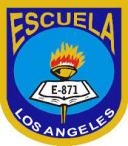                     Prof. Cuarto añoPAUTA PARA ELABORACIÓN  PIRÁMIDE LECTORALAS AVENTURAS DE ROMEO PALOTE, DETECTIVEPara realizar este trabajo debes leer el texto “LAS AVENTURAS DE ROMEO PALOTE, DETECTIVE”El trabajo debe estar realizado a mano con letra manuscrita o imprenta, pero siempre escrito por ti. El tamaño lo puedes elegir tú, y los materiales que utilices también (cartulina, hoja de block, hojas de oficio etc.) La fecha de entrega es hasta el día 29 de junio antes de nuestra clase.  Debe contener: Comentario del libro Autor del libro y dato curioso del autor.Describir ambiente físico, psicológico y social del texto.Aventuras o acontecimientos que le ocurrieron al personaje principal a lo largo de la historia.Nombrar y describir 5 personajes que aparecen en el texto.Debes organizarlo de la siguiente forma para que parezca una pirámideEste trabajo será evaluado con la siguiente pauta: Es importante recordar:Que debe estar ordenado, limpio y con letra clara.Esfuérzate por hacer un buen trabajo, sé creativo y disciplinado.NOTA: Todos los estudiantes deben presentar su pirámide lectora mediante un breve video (max. 3 minutos).Enviar actividad por correo: olgaolivag@gmail.com,  compartir por drive.Comentario del libroComentario del libroAutor del libro Autor del libro Dato curioso del autorDato curioso del autorAmbiente físico  Ambiente físico  Ambiente psicológico Ambiente psicológico Ambiente social Ambiente social Aventuras del personaje principal  Aventuras del personaje principal  Aventuras del personaje principal  Aventuras del personaje principal  Aventuras del personaje principal  Aventuras del personaje principal  Aventuras del personaje principal  Aventuras del personaje principal  Personaje secundario 1Personaje secundario 1Personaje secundario 2Personaje secundario 2Personaje principalPersonaje principalPersonaje secundario 3Personaje secundario 3Personaje secundario 4Personaje secundario 4CONCEPTO PUNTAJE IDEAL Comentario 3 puntosAutor y dato curioso 3 puntosDescribir los ambientes 9 puntos Mencionar y describir 3 aventuras del personaje principal. 8 puntos Mencionar y describir a 3 personajes 10 puntos Letra legible 5 puntosOrtografía 4 puntosTotal 42 puntos 